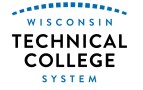 WTCS Repository10-806-158   Calc Physics 1 Enhancement Course Outcome SummaryCourse InformationCourse HistoryCourse CompetenciesDescription10-806-158 CALC PHYSICS 1 ENHANCEMENT ...mathematical enhancement transforming General Physics 1 (4 cr) into Calc-based Physics 1 (5 cr). 
Topics include deriving fundamental kinematic equations, time- and position-varying forces, impulse, work, rotational  motion, moments of inertia, simple-harmonic motion,  thermodynamics.Total Credits1Last Revision Date4/5/20231.Apply Translational Kinematics to One-Dimensional MotionApply Translational Kinematics to One-Dimensional MotionAssessment StrategiesAssessment Strategies1.1.Written Product1.2.Simulation1.3.Drawing/IllustrationCriteriaCriteria1.1.you diagram one-dimensional kinematic systems correctly1.2.you utilize equations to relate measurements of time, velocity, acceleration, and displacement in one-dimensional systems.1.3.you graph kinematic variables correctly.1.4.you determine the instantaneous velocity and instantaneous acceleration by taking the derivative of the appropriate kinematic equations. 1.5.you calculate the displacement and velocity of a particle in free fall by taking the derivative of the appropriate kinematic equations. 1.6.you use the slope or area under a curve to solve for velocity or acceleration.1.7.you calculate solutions to one-dimensional systems utilizing the kinematic equations and their derivatives.Learning ObjectivesLearning Objectives1.a.Differentiate between distance, displacement, average speed, average velocity, instantaneous velocity, and acceleration. 1.b.Relate variables to a frame of reference thru proper construction of diagrams and graphs of one-dimensional systems. 1.c.Solve one-dimensional systems utilizing relationships involving displacement, velocity, acceleration, and time. 1.d.Examine properties of a body in free fall. 2.Apply Translational Kinematics to two-dimensional motion. Apply Translational Kinematics to two-dimensional motion. Assessment StrategiesAssessment Strategies2.1.Written Product2.2.Simulation2.3.Drawing/IllustrationCriteriaCriteria2.1.you diagram two-dimensional kinematic systems correctly.2.2.you utilize equations to relate measurements of time, velocity, acceleration, and displacement in two-dimensional systems.2.3.you graph kinematic variables correctly.2.4.you derive expressions for the displacement and velocity as functions of time for a particle moving in an xy-plane with constant acceleration. 2.5.you calculate displacement and velocity as functions of time for a particle moving in an xy-plane with constant acceleration. 2.6.you calculate the displacement, time, or velocity for a particle with non-constant acceleration. 2.7.you calculate solutions to two-dimensional systems using kinematic equations and their derivatives.Learning ObjectivesLearning Objectives2.a.Differentiate between distance, displacement, average speed, average velocity, instantaneous velocity and acceleration in two dimensions. 2.b.Relate variables to a frame of reference thru proper construction of diagrams and graphs of two-dimensional systems. 2.c.Derive mathematical expressions for relationships involving time, displacement, velocity, and acceleration in two dimensions. 2.d.Solve two-dimensional systems utilizing relationships between displacement, velocities, acceleration, and time. 3.Apply the concepts of work, power, and energy to dynamics applications. Apply the concepts of work, power, and energy to dynamics applications. Assessment StrategiesAssessment Strategies3.1.Written Product3.2.Simulation3.3.Drawing/IllustrationCriteriaCriteria3.1.you identify and compare scientific work and non-scientific work examples.3.2.you diagram kinetic and potential energies within multiple systems and relate them to total mechanical energy.3.3.you utilize the work-energy theorem to identify work, power, and energy relationships within systems.3.4.you determine the work done by a net force acting on an object by measuring the change in kinetic energy (work-energy theorem). 3.5.you calculate the work done by a constant force and a variable force acting on an object. 3.6.you calculate force components based on potential energy data. 3.7.you calculate the area under a force versus displacement curve.3.8.you differentiate between average power and instantaneous power in calculations. Learning ObjectivesLearning Objectives3.a.Compare the concept of scientific work to non-scientific work. 3.b.Examine the conceptual applications for kinetic, potential, and total mechanical energies within a system. 3.c.Utilize the relationships between work, energy, and power to solve mathematical problems in various mechanical systems.3.d.Apply the Law of Conservation of Energy to various mechanical systems. 4.Examine the concepts and principles of linear momentum. Examine the concepts and principles of linear momentum. Assessment StrategiesAssessment Strategies4.1.Written Product4.2.Simulation4.3.Drawing/IllustrationCriteriaCriteria4.1.you diagram systems of elastic and inelastic collisions showing variables before and after.4.2.you define impulse, momentum, elastic collisions, and inelastic collisions mathematically.4.3.you calculate impulse for a constant force in multiple systems.4.4.you calculate impulse due to a time-varying force. 4.5.you find impulse by calculating the area under a force versus time graph. 4.6.you determine the center of mass of a system of particles.4.7.you solve for variables in linear momentum systems using the Law of Conservation of Momentum. Learning ObjectivesLearning Objectives4.a.Define impulse, momentum, elastic collision, and inelastic collision in terms of their mathematical properties. 4.b.Apply relationships involving impulse and linear momentum to a system of particles. 4.c.Examine the concept of center of mass as it relates to the a system of particles or a rigid body. 4.d.Apply the Law of Conservation of Momentum to linear elastic and inelastic collisions. 5.Apply the laws of rotational dynamics and equilibrium.Apply the laws of rotational dynamics and equilibrium.Assessment StrategiesAssessment Strategies5.1.Written Product5.2.Simulation5.3.Drawing/IllustrationCriteriaCriteriaYou will be successful when:You will be successful when:5.1.you contrast and compare the equations of motion for translational and rotational kinematics. 5.2.you explain torque, moment of inertia, and the Law of Conservation of Angular Momentum verbally and mathematically. 5.3.you diagram and graph rotational systems.5.4.you express torque using vector cross products.5.5.you calculate rotational motion components such as displacement, velocity, and acceleration using kinematic equations and their derivatives. 5.6.you calculate energy, work, and power in rotational systems.5.7.you calculate torque, force, or moment arm using the appropriate equations.5.8.you calculate the moment of inertia for an object or system using integration for the form(s).Learning ObjectivesLearning Objectives5.a.Identify the relationship between translational and rotational kinematics. 5.b.Explore the concepts of angular velocity, angular acceleration, torque, moment of inertia, and conservation of angular momentum. 5.c.Determine mathematically the rotational motion of a rigid body about a fixed axis.5.d.Calculate the energy and work in rotational motion. 5.e.Calculate torque in multiple mechanical systems. 6.Explore the concepts of thermodynamics as they pertain to fluid systems. Explore the concepts of thermodynamics as they pertain to fluid systems. Assessment StrategiesAssessment Strategies6.1.Written Product6.2.Simulation6.3.Drawing/IllustrationCriteriaCriteriaYou will be successful when:You will be successful when:6.1.you diagram and graph fluid movement in multiple systems, including gas and liquid applications.6.2.you explain the four Laws of Thermodynamics in relation to their impact on multiple systems. 6.3.you explain or model entropy in macro and micro systems. 6.4.you analyze isothermal, isobaric, and isochoric log forms of gas systems. 6.5.you derive the pressure-volume and pressure-temperature relationships for adiabatic heating and cooling. 6.6.you model thermodynamic processes graphically. 6.7.you derive equations for thermodynamic work and apply them to systems.6.8.you calculate the work done by an ideal gas.6.9.you solve systems involving simple non-ideal gases. Learning ObjectivesLearning Objectives6.a.Investigate the applications of fluid dynamics in multiple systems. 6.b.Identify thermodynamic systems, equations of state, and thermodynamic processes. 6.c.Explain the Laws of Thermodynamics. 6.d.Explain the relevance of entropy in macro and micro world settings.6.e.Describe the fundamental thermodynamic processes and model their graphical representations.6.f.Derive the equations for thermodynamic work done by an ideal gas during the fundamental thermodynamic processes. 